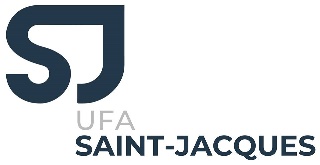 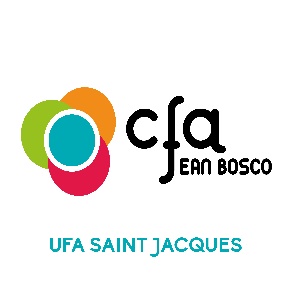 Dossier de candidatureBienvenue à l’UFA St JacquesCe dossier de candidature a pour objectif de mieux vous connaître, et de pouvoir porter à l’attention du centre de formation l’ensemble des informations nécessaires à votre candidature.Nous vous remercions donc de bien vouloir prendre le temps de compléter ce dossier de candidature de manière explicite et exhaustive.FORMATION DEMANDEE : BTS GPME (Gestion de la PME)Dossier à remplir, 		à retourner par voie postale ou électronique		Et à déposer sur notre site ou sur	https://cfajeanbosco-hdf.ymag.cloud/index.php/preinscription/ramsese/0597177FContacts :Lycée Saint Jacques/UFA St Jacques58 rue de la sous préfecture – 59190 HAZEBROUCK -  03.28.41.98.92Courriel : ufa@stjacques-hazebrouck.frA joindre impérativement au dossier :Relevé de notes des examens				2 photos d’identité (ou photo scannée)Copies de diplômes					CV et lettre de motivationCopies des 6 derniers bulletins scolaires			Copie du certificat d’appel à la défense (pour les garçons à partirCertificats e travail éventuels				de 1979 et pour les filles à partir de 1983)Copie recto/verso de la carte d’identitéINFORMATIQUE ET LIBERTÉS :Conformément aux dispositions de la loi n° 78-7 du 6 janvier 1978 relative à l’informatique, aux fichiers et aux libertés, toute personne dispose d’un droit d’accès, de modification, de rectification et de suppression des données personnelles la concernant et ayant été collectées par l’intermédiaire du CFA. Le CFA utilise les informations recueillies uniquement dans le cadre de la mise en œuvre des services qu’il propose. Celles-ci ne font l’objet d’aucune communication à des tiers autres que les éventuels prestataires en charge de la gestion des formations, lesquels sont également tenus de respecter la confidentialité des informations et de ne les utiliser que pour l’opération bien précise pour laquelle ils doivent intervenir. Les informations recueillies sont enregistrées dans un fichier informatique par le CFA. Cet enregistrement permet au CFA de pouvoir informer, accompagner et documenter les UFA, les apprentis et les partenaires de l’Apprentissage.Conformément à la loi « Informatique et libertés », il est possible d’exercer un droit d’accès aux données, de les faire rectifier ou de questionner sur leur protection en contactant le référent à la protection des données – CFA Jean Bosco 10 Rue Hubble 59262 Sainghin en Mélantois. 	Informations personnellesNOM (en capitales) : 	Prénoms : 	Age : 			Date de naissance : … /… /… Lieu de naissance : 	Département de naissance : 	Adresse : 	Code postal : 	Ville : 	Tél. fixe : 	Tél. portable : 	E-mail : 	@ 	N° identifiant national BEA : 	Nationalité : 	Numéro de sécurité sociale : …/……/……/……/………/………/……Date d’inscription à pôle emploi : ... /… /… (éventuellement)Situation familiale : 	 Célibataire  Marié.e   Pacsé.eEnfants : OUI / NON    Nombre : 	Profession du conjoint :	Permis de conduire : OUI / NON				Prévision d’obtention : … /… /… Moyen de locomotion : 	 Véhicule personnel 	Bus  		 Train  	Autre (à préciser) ……………………………………Avez-vous déjà été apprenti.e ? OUI / NON 		Si oui, merci de joindre une copie du contratAvez-vous une reconnaissance de travailleur handicapé ? OUI / NON Langues étudiees Anglais 	niveau :  -	    +/-     + Espagnol	niveau :  -	    +/-     + Allemand 	niveau :  -	    +/-     + Autre 	niveau :  -	    +/-     +Profession des parents (si mineur.e)Nom et prénom du père : 	Téléphone :	Mail : 	Profession :	Adresse professionnelle : 	Nom et prénom de la mère : 	Téléphone :	 Mail : 	Profession :	Adresse professionnelle : 	Emplois, stages, activités réalisées dans le cadre des etudesContact éventuel avec une entreprise en vue d’un futur contrat d’apprentissageNom de l’entreprise : 	Nom du contact : 	Téléphone : 	comment avez-vous connu notre centre de formation ? Portes ouvertes 				 Pôle emploi, mission locale  Informations au lycée, collège 		 Amis, connaissances  Site Internet				 Presse, radio Réseaux sociaux 				 Salon, forum  Autre : 	Expliquez le choix de votre orientation. Quelle profession envisagez vous d’exercer à la fin de vos études ?Logiciels utilisés :  Word  Excel  Access  Powerpoint  Autre : 	Activités culturelles, sportives, associatives :Cadre réservé à l’administrationRéception du dossier le : └──┘└──┘└──┘└──┘└──┘└──┘└──┘└──┘Pièces jointes  Lettre de motivation Curriculum Vitae (CV) actualisé Pièce d’identité en cours de validité Copie des diplômes obtenus ou justificatifs de formation Certificats de travail éventuels Copie des 6 derniers bulletins Copie du certificat d’appel à la défenseAVISAccepté              En attente              RefuséDate de l’entretien :                         └──┘└──┘└──┘└──┘└──┘└──┘└──┘└──┘Evaluateur / RecruteurNom :	Prénom :	Conclusion Présentation du dossier pour l’entrée en formation Individualisation du parcours (préciser) : 	______________________________________ Transmission du dossier au référent handicap	 Adaptation pédagogique nécessaire Orientation vers un autre dispositif avant l’entrée en formation Refus d’entrée en formationMotif(s) : 	A joindre au dossier  Fiche entretienEtudes suiviesEtablissementVilleAnnéeDiplômes obtenusRaison sociale de l’entreprise, adresse, nom du correspondantDurée (en mois)Poste occupé / missions réaliséesNature de l’activitéResponsabilités éventuelles